The January 2022 eruption of Hunga Tonga-Hunga Ha’apaiAlessandro Novellino – British Geological SurveyThe webinar will highlight the cascading hazards from the recent Tongan eruption and the damage assessment derived from spaceborne imagery.  Such observations are key to support humanitarian assistance to the Government of Tonga and inform the UK Foreign, Commonwealth & Development Office on travel advice.Alessandro Novellino is a Remote Sensing Geoscientist at the British Geological Survey. He works at the frontiers of hydrology, geomorphology, and volcanology by developing and using space geodetic techniques to detect small movements of the Earth’s surface and define the risks associated. His work aims at improving the understanding of physical processes associated with geohazards and usage of natural resources.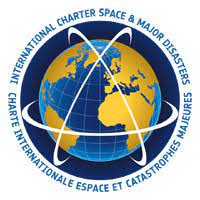 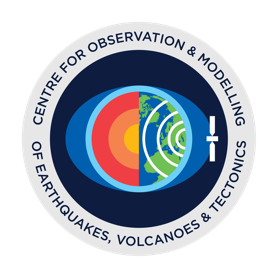 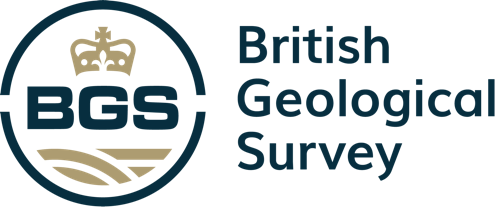 